ESL Period 5Take Home Exam – Due Thursday, January 29Total Mark:           /50 =          %Name ___________________________________________________________ Date ________________________________Part A: Listening  (10 points)	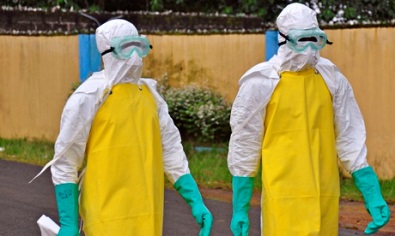 Watch the YouTube video “Ebola Virus Outbreak 2014: Dying at the Hospital Door / The New York Times” Circle T for True and F for False (1 point each = 6 points) T	F	 The sick boy is 20 years old. T	F	 They are in front of their house. T	F	The Ebola Virus has killed more than 23 hundred across West Africa.    T	F	 Monrovia Liberia has a population of 2 billion. T	F 	 The Ebola outbreak began in May. Write the answer to the question (1 point each = 2 points) How many people die each day at the hospital? __________________________________________Why did a crowd form around the sick boy? ______________________________________________ _________________________________________________________________________________________________Write a short answer to the following question: (2 points) Do you think the world should be doing more to send help to the countries with the worst outbreaks? If so, what should they do to help? If not, why not?  ____________________________________________________________________________________________________________________________________________________________________________________________________________________________________________________________________________________________________________________________________________________________________________________________________Part B: Comparative (5 points)  Write sentences with the comparative form of each adjective comparing the two words provided. Give your options. Example: friendly: emails/phone calls.  = Phone calls are friendlier than emails. nice: cat/dogs _________________________________________________________________________________________________________________________________________________________________________________bad for you: eating junk food/smoking ____________________________________________________ _________________________________________________________________________________________________exciting: basketball/soccer _________________________________________________________________ _________________________________________________________________________________________________healthy: meat/vegetables ___________________________________________________________________ _________________________________________________________________________________________________hard: swimming/running ___________________________________________________________________ _________________________________________________________________________________________________Part C: Superlative (5 points) Write your own opinion with the superlative form of each adjective about the words given.. Example: big/problem in the world. = I think pollution is the biggest problem in the world. great/athlete today __________________________________________________________________________ _________________________________________________________________________________________________healthy/ food to eat every day _____________________________________________________________ _________________________________________________________________________________________________beautiful / place in our country ____________________________________________________________ _________________________________________________________________________________________________enjoyable / way to exercise _________________________________________________________________ _________________________________________________________________________________________________incredible / place to shop ___________________________________________________________________ _________________________________________________________________________________________________Part D: Infinitive of purpose (5 points) What do you do for these problems? Write sentences with reasons using infinitives of purpose. Write your own ideas on how you could fix each problem.Example: Indigestion (help) = I usually go for a walk to help indigestion. headache (stop) _____________________________________________________________________________ _________________________________________________________________________________________________hiccups (cure) ________________________________________________________________________________ _________________________________________________________________________________________________ insomnia (help) ______________________________________________________________________________ _________________________________________________________________________________________________nausea (end) _________________________________________________________________________________ _________________________________________________________________________________________________sore throat (cure) ___________________________________________________________________________ _________________________________________________________________________________________________ Part E: Reading (10 points) Read the article and then answer the questions. Some of the everyday heroes in the United States are the country's paramedics. These young men and women are usually the first people who respond to medical emergencies suffered by citizens. Paramedics must complete a very extensive physical training program that is designed to weed out those who cannot make the cut. A paramedic must be in fit condition, and be mentally strong to perform his or her duties in the face of danger. Many of these heroes must endure life-threatening situations when responding to emergencies. Paramedics are usually attached to a county, or city fire department, but there are also some private paramedic organizations.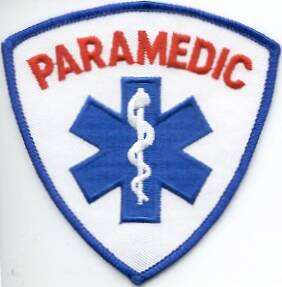 In Southern California, there are two primary schools for paramedic training. They are UCLA's Daniel Freeman Paramedic program and the Paramedic Training Institute. Both of these schools provide candidates for the Los Angeles County and City Fire Departments. To become a paramedic for a county or city organization, candidates must also pass a psychological screening and a physical training program.Some of the equipment paramedics carry is very specialized. They carry basic and advanced life support gear such as forcible entry tools so they can reach people in peril, saws to cut through obstacles, and other emergency equipment. Paramedics provide a valuable service to the communities they serve. They must be certified in Cardiopulmonary Resuscitation (CPR) techniques, and be trained to handle all situations.Some paramedics are trained to respond to what is called Mass Casualty Incidents (MCI). These emergencies occur whenever there is a tragic event such as the September 11, 2001 attacks on the country, and other emergencies like earthquakes, mudslides, or floods. Paramedics can also be sent to emergency situations by citizens who call the 911 emergency phone number.Circle T for True or F for False (1 point each = 5 points) T	F	Paramedics help citizens with health emergencies.   T	F	Being a paramedic is not stressful. T	F	Paramedics must be physically and mentally strong.   T	F	Sometimes paramedics must cut through obstacles to reach patients.  T	F	All paramedics must be trained in MCI. Answer the following questions on the next page with complete sentences. (5 points total)What are some examples of Mass Casualty Incidents? ___________________________________ _________________________________________________________________________________________________What two paramedic training schools can be found in Southern California? ___________ _________________________________________________________________________________________________Part F-1: Outline  (5 points) Writing Topic 1: What determines how healthy someone is? Are genes or lifestyle more important?Writing Topic 2: Compare any Two Subjects in School (For example English and Math)Writing Topic 3: Compare Canada and America, which one is more superior and why.Create an outline below:Topic sentence: ______________________________________________________________________________________ _________________________________________________________________________________________________________Thesis: ________________________________________________________________________________________________ _________________________________________________________________________________________________________Main supporting point 1: ____________________________________________________________________________	Detail 1: ______________________________________________________________________________________	Detail 2: ______________________________________________________________________________________Main supporting point 2: ____________________________________________________________________________	Detail 1: ______________________________________________________________________________________	Detail 2: ______________________________________________________________________________________Main supporting point 3: ____________________________________________________________________________ 	Detail 1: ______________________________________________________________________________________	Detail 2: ______________________________________________________________________________________Concluding sentence: ________________________________________________________________________________ _________________________________________________________________________________________________________Part F-2: Essay  (20 points) 	Type-up your final 3-5 page essay. Do not copy information from the internet without properly citing and quoting it, or you WILL get zero.  Once you have written your paragraph, carefully proofread it. When you are finished, print it out and staple it to this exam.  This is due anytime during exam week, with the deadline of Thursday.